SLOVENSKO DRUŠTVO
LIKOVNIH KRITIKOV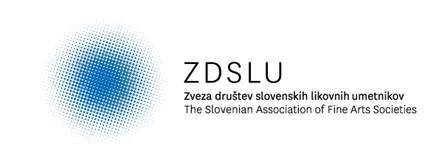 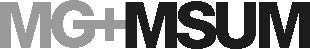 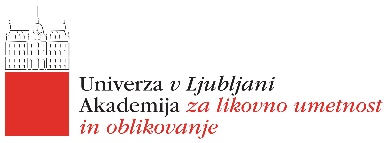 Predlog za nagrado ali priznanje Riharda JakopičaIzpolniti in obravnavati je potrebno vse zahtevane podatke, (razen drugo) Podpis vlagatelja						Kraj in datumPredlagateljIme in priimekUstanovaTelefonElektronski naslovPodatki o kandidatki/kandidatuPodatki o kandidatki/kandidatuPodatki o kandidatki/kandidatuPodatki o kandidatki/kandidatuPodatki o kandidatki/kandidatuIme in priimekNaslove-naslovTelefonPodročje delaPredlog za Nagrada Riharda Jakopiča / NRJ Nagrada za življenjsko delo / NRJŽ Priznanje Riharda Jakopiča / PRJ Nagrada Riharda Jakopiča / NRJ Nagrada za življenjsko delo / NRJŽ Priznanje Riharda Jakopiča / PRJ Nagrada Riharda Jakopiča / NRJ Nagrada za življenjsko delo / NRJŽ Priznanje Riharda Jakopiča / PRJ Nagrada Riharda Jakopiča / NRJ Nagrada za življenjsko delo / NRJŽ Priznanje Riharda Jakopiča / PRJUtemeljitev vloge……………………Obvezne prilogepredstavitev avtorice/avtorja ključni umetniški dosežki, ustrezna strokovna mnenja in ustrezne kritične ocene predstavitev avtorice/avtorja ključni umetniški dosežki, ustrezna strokovna mnenja in ustrezne kritične ocene predstavitev avtorice/avtorja ključni umetniški dosežki, ustrezna strokovna mnenja in ustrezne kritične ocene Dodatne priloge, izbrane po presoji predlagateljamedijski odzivipredstavitev avtoričinih/avtorjevih ciklovslikovno in video gradivopublikacijepress klipingidrugo ……………..medijski odzivipredstavitev avtoričinih/avtorjevih ciklovslikovno in video gradivopublikacijepress klipingidrugo ……………..medijski odzivipredstavitev avtoričinih/avtorjevih ciklovslikovno in video gradivopublikacijepress klipingidrugo ……………..medijski odzivipredstavitev avtoričinih/avtorjevih ciklovslikovno in video gradivopublikacijepress klipingidrugo ……………..